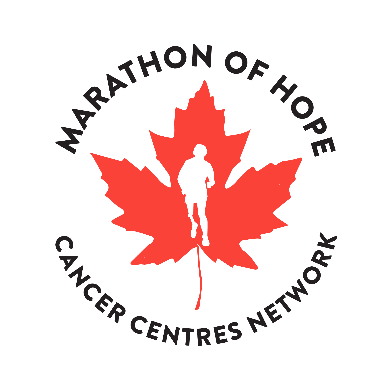 MARATHON OF HOPE CANCER CENTRES NETWORK 
SCIENTIFIC PROGRESS REPORT – OTHER PROJECTScientific progress reports provide information to the Terry Fox Research Institute about the developments and achievements of projects and feed into reports to Health Canada. This template should be completed by a Pathfinder project team member.Project Number & Title: ####-## - MOHCCN Pathfinder Phase XPeriod Covered (select one and complete years): April 1, 20XX to September 30, 20XX October 1, 20XX to March 31, 20XXReport Submitted By: Name, Email AddressInsert text here.Insert text here regarding progress of Activity 1.Insert text here regarding progress of Activity 2.Insert text here.Submission Date: 6-month: October 31, 20XX / Year-End: April 30, 20XXPlease replace “Template” in the file names with the project number.Submit To: mohreporting@tfri.caAppendix 1: Performance IndicatorsPlease only include indicators that are new during this reporting period.Significant New CollaborationsIn the table below, identify new Network-affiliated researchers or healthcare decision makers who have joined the project during the reporting period. Provide a descriptor of their role. Use the space for comments to provide additional context, if required.Comments: Insert text here.Highly Qualified Personnel In the table below, summarize the number of trainees/staff supported through the project budget or through a cash match.A table key is below.Type (can select multiple): S = Scientific, C = Clinical, D = Data, and HI = Health Informatics. If other, please specifyDate: Insert month and year started and completed trainingGender: Male, Female, Other, Prefer not to discloseLanguage of Training: French or EnglishComments: Insert text here.Highlights Using bullet points, itemize and provide context for progress in individual/site-level activities related to infrastructure development, data mapping and data deposition that were directly or indirectly aided by Marathon of Hope Cancer Centre Network funding. Describe any knowledge products (e.g. Know-how, Intellectual Property, data mapping/ingestion changes) during the period of this report. List any new Institutions joining the project during the reporting period.Project Goals, Objectives & MilestonesExplain the progress made towards the deliverables set in your Research Project Grant Agreement (RPGA).ActivityDeliverable/OutcomeOngoing (Y/N)12Project ManagementReport on important issues, policies or strategies discussed, and the outcomes, where available.New CollaboratorsNew CollaboratorsNew CollaboratorsNew CollaboratorsNew CollaboratorsNew CollaboratorsNameAffiliationGenderRoleEmail1e.g. Jane DoeUBCFTechnology Lead jdoe@ubc.ca12HQPHQPHQPHQPHQPHQPHQPHQPName of Trainee (T)/Staff (S)InstitutionType
(S/C/D/HI)Start Date(mm/yyyy)Date Completed (mm/yyyy)Gender(M/F/O/P)Language of Training (F/E)1e.g. Smith, JoanMcGillHI09/2021FF12